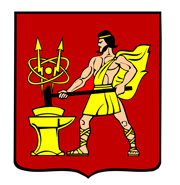 АДМИНИСТРАЦИЯ ГОРОДСКОГО ОКРУГА ЭЛЕКТРОСТАЛЬМОСКОВСКОЙ ОБЛАСТИРАСПОРЯЖЕНИЕ10.12.2020 № 437-рО размещении фотографий заслуженных граждан городского округа Электросталь Московской области на «Доске Почета» муниципального образования «Городской округ Электросталь Московской области»	На основании Положения «О Доске Почета муниципального образования «Городской округ Электросталь Московской области», утвержденного постановлением Главы городского округа Электросталь Московской области от 20.10.2006 № 966/14, 
и ходатайства управления по кадровой политике и общим вопросам Администрации городского округа Электросталь Московской области от 07.12.2020 № 2.1-7/292исх:1.	Разместить на «Доске Почета» фотографии заслуженных граждан, работников предприятий, учреждений, общественных объединений, жителей городского округа Электросталь Московской области:1.1. В разделе постоянной экспозиции:1.1.1.	Зудова Вячеслава Дмитриевича – Героя Советского Союза, Почетного гражданина города Электросталь;1.1.2.	Цацорина Геннадия Васильевича – Героя России;1.1.3.	Сергеева Владимира Борисовича – Героя России;1.1.4.	Коротенькова Анатолия Романовича – Героя Социалистического Труда, Почетного гражданина города Электросталь;1.1.5.	Самотлягину Валентину Ивановну – Героя Социалистического Труда;1.1.6.	Покровскую Татьяну Николаевну – Героя Труда Российской Федерации, Почетного гражданина города Электросталь, заслуженного тренера России, заслуженного работника физической культуры Российской Федерации, главного тренера сборной России по синхронному плаванию;1.1.7.	Демидова Анатолия Васильевича – Почетного гражданина города Электросталь, награжденного почетным знаком Главы городского округа Электросталь Московской области имени Н.А. Второва; 1.1.8.	Борина Бориса Федоровича – Почетного гражданина города Электросталь, награжденного почетным знаком Главы городского округа Электросталь Московской области имени Н.А. Второва;1.1.9.	Шильникова Евгения Владимировича – Почетного гражданина города Электросталь, награжденного почетным знаком Главы городского округа Электросталь Московской области имени Н.А. Второва; 1.1.10.	Чекунова Виталия Андреевича – Почетного гражданина города Электросталь;1.1.11.	Зеленина Николая Павловича – Почетного гражданина города Электросталь, награжденного почетным знаком Главы городского округа Электросталь Московской области имени Н.А. Второва;1.1.12.	Самоходкина Геннадия Андреевича – Почетного гражданина города Электросталь, заслуженного работника культуры Российской Федерации;1.1.13.	Березовского Олега Наумовича – Почетного гражданина города Электросталь, заслуженного работника физической культуры и спорта Российской Федерации;1.1.14.	Рожкова Виктора Семеновича – Почетного гражданина города Электросталь;1.1.15.	Урсуляка Сергея Владимировича – Почетного гражданина города Электросталь, режиссера, лауреата национальных, международных кинофестивалей;1.1.16.	Рубанову Маргариту Николаевну – Почетного гражданина города Электросталь, заслуженного учителя Российской Федерации;1.1.17.	Зарудного Владимира Семеновича – Почетного гражданина города Электросталь, награжденного почетным знаком Главы городского округа Электросталь Московской области имени Н.А. Второва;1.1.18.	Седельникова Олега Львовича - Почетного гражданина города Электросталь, награжденного почетным знаком Главы городского округа Электросталь Московской области имени Н.А. Второва;1.1.19.	Бедового Аркадия Зиновьевича – Почетного гражданина города Электросталь;1.1.20.	Коврикова Геннадия Михайловича – Почетного гражданина города Электросталь;1.1.21.	Кузьмина Валерия Александровича – Почетного гражданина города Электросталь, депутата Совета депутатов городского округа Электросталь Московской области;1.1.22.	Барковского Анатолия Ивановича – Почетного гражданина города Электросталь, награжденного почетным знаком Главы городского округа Электросталь Московской области имени Н.А. Второва;1.1.23.	Пекарева Владимира Яновича – Почетного гражданина города Электросталь;1.1.24.	Демину Марию Александровну – Почетного гражданина города Электросталь.1.2. В разделе сменной экспозиции:1.2.1.	Январеву Нину Александровну – инженера-сметчика ООО «ТрансДорСтрой»;1.2.2.	Дыкина Василия Николаевича – кабельщика-спайщика Московского филиала ПАО «Ростелеком»;1.2.3.	Порхачева Максима Владимировича – заведующего отделением – врача- инфекциониста ГБУЗ МО «ЭЦГБ»;1.2.4.	Арапханову Марем Якубовну – исполняющего обязанности начальника ФГБУЗ ЦМСЧ № 21 ФМБА России;1.2.5.	Аксенову Галину Юрьевну – начальника производственно-технического отдела ООО «Электросталь Жилкомфорт»;1.2.6.	Смирнову Ирину Анатольевну – специалиста по персоналу МБУ «Электростальская Коммунальная Компания»;1.2.7.	Ярош Тамару Егоровну – директора ООО «ЖЭУ № 5»;1.2.8.	Ляпухова Владимира Николаевича – начальника бюро отдела технического контроля ПАО «Машиностроительный завод»;1.2.9.	Трошина Сергея Владимировича – сталевара электропечи 
АО «Металлургический завод «Электросталь»;1.2.10.	Хетагурову Светлану Владимировну – начальника отдела подготовки документации ОАО «Электростальский завод тяжелого машиностроения»;1.2.11.	Тамарову Елену Николаевну – начальника исследовательской центральной заводской лаборатории ОАО «Электростальский химико-механический завод имени 
Н.Д. Зелинского»;1.2.12.	Клочкова Алексея Владимировича – директора производства АО «Дебют»;1.2.13.	Архипову Полину Сергеевну – спортсменку МБУ «СШОР по хоккею «Кристалл-Электросталь», лауреата спортивного 2019 года по итогам конкурса «Спортсмен года», победителя Кубка Европы по хоккею в составе женской молодежной сборной России;1.2.14.	Поликарпова Александра Анатольевича – тренера по дзюдо и самбо МБУ «СШОР по единоборствам», лауреата спортивного 2019 года по итогам конкурса «Тренер года»;1.2.15.	Бальчунас Ирину Стасисовну – директора МОУ «Гимназия № 17»;1.2.16.	Сиглаеву Елену Владимировну – заведующую МДОУ «Детский сад № 37 общеразвивающего вида»;1.2.17.	Тлустенко Ольгу Владимировну – учителя физики МОУ «Гимназия № 21»;1.2.18.	Коняшину Марину Михайловну – руководителя Образцового коллектива изобразительного искусства и декоративно-прикладного творчества «Солнышко» МУ «Центр культуры «Досуг»;1.2.19.	Бронфен Нину Ивановну – заместителя директора по работе с детьми 
МУ «Централизованная библиотечная система»;1.2.20.	Бобкову Ларису Леонидовну – заведующую экспозиционно-выставочным отделом МБУ «Музейно-выставочный центр»;1.2.21.	Баранову Светлану Анатольевну – тестовода хлебозавода №1 ОАО «ЭЛЕКТРОСТАЛЬХЛЕБ»;1.2.22.	Фомичева Сергея Юрьевича – начальника участка эксплуатации наружного освещения ООО «Светосервис-Электросталь»;1.2.23.	Казарян Людмилу Арменовну – ведущего инженера «МАП №12 г. Ногинск» филиал АО «МОСТРАНСАВТО»;1.2.24.	Кормилицина Антона Сергеевича – ведущего специалиста по транспортной безопасности «МАП №12 г. Ногинск» филиал АО «МОСТРАНСАВТО»;1.2.25.	Кабанову Юлию Александровну - председателя Региональной благотворительной общественной организации родителей детей-инвалидов, детей 
с ограниченными возможностями здоровья и инвалидов детства «Мы Сможем»;1.2.26.	Рошка Веронику Георгиевну - старшего эксперта отдела развития культурных и молодежных центров Управления по культуре и делам молодежи Администрации городского округа Электросталь Московской области;1.2.27.	Минаева Алексея Викторовича - главного врача ООО «Медина»;1.2.28.	Шмарову Людмилу Михайловну – врача-пульмонолога, педиатра, инфекциониста, аллерголога-иммунолога ООО ОЦ «Контракт».2. 	Опубликовать настоящее распоряжение в газете «Официальный вестник».3. 	Источником финансирования публикации принять денежные средства, предусмотренные в бюджете городского округа Электросталь Московской области 
по разделу 0113 «Другие общегосударственные вопросы» раздела 0100 «Общегосударственные вопросы». Глава городского округа                                                                                         И.Ю. Волкова